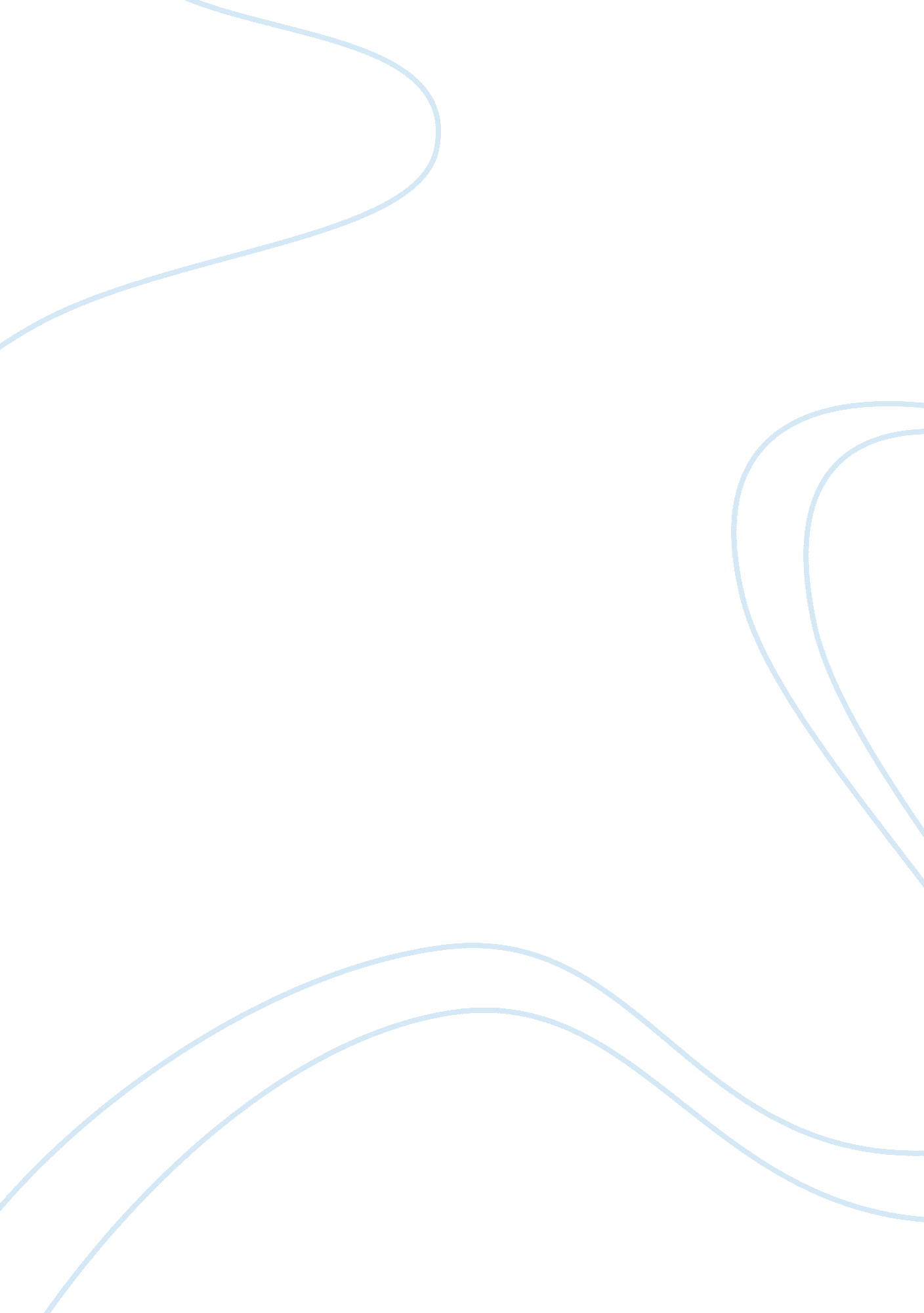 Juvenile deliquents turn heroes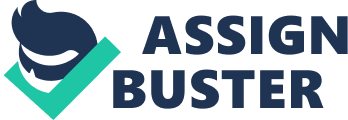 Three youngsters Ponyboy Curtis, Dallas Winston and Johnny Cade are recovering in the hospital after their heroic fire rescue in Windrixville yesterday. Early morning at 2: 30am. Johnny Cade and Ponyboy Curtis were at the park " to relax and cool off" after Darry has punched Ponyboy Curtis. The " Socs" gang were coming along with their blue Mustang because Ponyboy Curtis and Johnny Cade have " picked up their girls". One of the " Socs" gang member forced Johnny Cade face into the fountain. Ponyboy Curtis was lying unconscious on the floor looking to see where Johnny Cade was. There was a minute silence. Johnny has killed Bob the toughest boy in the " Socs" gang. Bob has been stabbed with Johnny's Cade switchblade in Bob's wound. Johnny Cade only did it for self-defence because Bob was trying to drown Ponyboy Curtis. So Johnny Cade and Ponyboy Curtis asked for help and then took the nearest train to Windrixville. They went to find shelter in a abandoned church in Jay Mountain. Not long that they have stay at the abandoned church. The church was blazing Johnny and Ponyboy dash in to rescue some children who were trapped inside the abandoned church. Johnny and Ponyboy has the rescued the children safely but not themselves. Unfortunate the roof collapsed on Johnny and Ponyboy luckily escaped. Then Dally went in to save him. After they have rescued the children they were taken to hospital. Johnny suffered major bones and broke his back. He can no longer walk he survives. Dally had burns on his arms and Ponyboy only got a few bruises and small burns. 